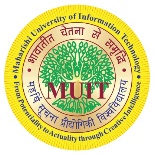 MAHARISHI UNIVERSITY OF INFORAMATION TECHNOLOGYMAHARISHI LAW SCHOOLorganizesMaharishi Mahesh Yogi National Law Festival “विधि महोत्सव”-2023In collaboration of AGISS Research Institute and MyLawmanChief PatronShri Ajay Prakash ShrivastavaHon’ble Chancellor, Maharishi University of Information TechnologyPatronsProf. (Dr.) B. P. SinghVice-Chancellor, Maharishi University of Information TechnologyGp. Capt. (Prof.) O. P. SharmaDirector General, Maharishi University of Information TechnologyDr. Trapty AgarwalDean Academics, Noida CampusConference CommitteeConvenerProf. (Dr.) K.B Asthana, Dean, MLS, Mob: +91 9289460910Co-convenerDr. Annu Bahl Mehra, Dy. Dean, MLS Mob: +91 9210303690ABOUT THE UNIVERSITYThe Maharishi University of Information Technology (MUIT) was established under MUIT Uttar Pradesh Act No. 31 of 2001 Notification no 573 dated 06 October, 2001. The University is reputed to disseminate quality education. His Holiness Maharishi Mahesh Yogi Ji was the First Chancellor of the University. The University has been established in the lap of nature in sprawling with well-designed internal roads, spacious lawns and Botanical Garden with a treasure of medicinal plants, far from pollution of industry yet well connected by air, rail and road. Maharishi Group is Multi-National and Multi-Dimensional, with presence in more than 100 Countries. The activities of the group include Education, Solar Energy, Ayurveda Products, Printing and Publishing of Vedic Literature, Software Development and System Integration, IT Turnkey projects, Digital Animation, and many more. In the field of Education, Maharishi Sansthan has got worldwide presence, with Universities in US and India along with over 200 recognized schools covering 17 states in 174 cities all over India.ABOUT MAHARISHI LAW SCHOOLMaharishi Law School (MLS) established in 2017 under Maharishi University of Information Technology. Maharishi Law School is one of the premier institutes managed by the Maharishi Society. This institution is known for its teaching methodology and offers its UG, PG and Ph. D programs. This school also encourages the students to participate in academic events like Moot Courts, Debate, Quiz, Seminars, Conferences, and workshops, etc. in inter-university/college and intra-college competitions.ABOUT VIDHI MAHOTSAVAMaharishi Law School, Maharishi University of Information Technology, Noida is organising its first ever Law Festival- “Vidhi Mahotsava” from 17-20 May 2023. The School of Law at our University is hosting this festival to support its objective of expanding the legal arena above its confines. The Fest seeks to provide a vibrant arena for students to demonstrate their socio-legal abilities and level of knowledge to provide a platform for students to connect, ponder, and socialize to foster and expose their passion and skills.The festival will include various cultural performances, events and various legal competitions namely Moot Court Competition, Client Counselling, Legislative Drafting and Judgment Writing. Each of the competitions will have a specific objective and motive behind it to nurture the young minds. For Instance, the main purpose of moot court and client counselling is to prepare budding legal minds and give them an opportunity to face the real dilemmas of legal arena. On the other hand, Judgment writing will enhance the practical and theoretical aspect of legal knowledge. It will also contribute towards the drafting skills of the student and prepare them for future challenges of life. The University hopes that through this festival, inter-personal interaction, exchange of idea and knowledge escalation will be implemented which will eventually lead to growth and expansion of dynamic individuals. We hope that this festival provides a fruitful platform and concrete stage for many more years to comeMMY National Moot Court CompetitionMAHARISHI MAHESH YOGI  National Moot Court Competition-2023    Maharishi Law School, MUIT, Noida      17 May - 20 May 2023          RULES AND REGULATIONS		     PART-I         TITLE, DATE AND VENUESec. (1)	The Maharishi Mahesh Yogi National Moot Court Competition 2023, shall be held on 17 May – 20 May 2023Venue: Maharishi Law School, MUIT, Noida, Uttar Pradesh.                      					PART-II								   	     LANGUAGESec. (2)       The competition shall be held only in the English Language.PART-III 		ELIGIBILITY & TEAM-COMPOSITIONSec. (3)	The competition is applicable for those students who are pursuing LL.B. Three year OR Five year course/ LL.M students from any college/institution/university within the territory of the India.Sec. (4)	The team composition, for the competition, shall comprise of either TWO members (being designated as Speakers) OR THREE members (TWO of them shall be designated as Speakers and ONE Researcher).   	Provided that a team may however consist of only TWO members in which case, no member shall be designated as Researcher. Sec. (5)	Any additional member, as mentioned under Sec.4, will not be entitled to local hospitality. He shall also be not entitled to any kind of prize/ award in the competition.	Note (1):- No TEAM COACH shall accompany the participating team in the competition.	Note (2):- if any speaker OR researcher is found taking assistance of any kind of unfair means, the team shall stand disqualified from the competition at any stage.Sec. (6)	The Researcher may be permitted to argue as Speaker in case of illness OR any unforeseen event, the permission of the National Administrator in such case shall be mandatory.			Sec. (7)	At any stage of competition Member-Swapping is strictly prohibited (that is any member of a team is requested by another team to plead on their behalf)    PART-IV 		          ACCOMODATIONSec. (8)      The accommodation shall not be provided to the participating teams by the University. No Travelling Allowance or Dearness Allowance shall be provided.       		PART-V								REGISTRATIONSec. (9)      The registration of the participating teams, for the Maharishi Mahesh Yogi National Moot Court Competition , 2023, shall be on the priority basis, that is, receiving the consent letters of the teams by way of Google form (Link:- https://forms.gle/AQzza7ikHigEZQv88 ) in the order of sending first. The preference of registering the teams shall be in the aforesaid manner only. However, the discretion of Dean, Maharishi Law School, shall be final. The participating teams are kindly requested to send the duly filled registration form latest by 25th April, 2023 and e-mail at mlsnationalmoot@gmail.com. The teams, who have sent their duly filled registration forms, shall be deemed to have been registered for the moot court competition. No alteration shall be made once the teams are registered, the intimation of which shall be confirmed by the moot court committee to the teams registered.Sec. (10)	The last date for sending the registered form shall be 25th April, 2023.Sec. (11)	The date for accepting registration forms shall not exceed the stipulated date as mentioned aforesaid. 	PART-VI					MODE OF PAYMENTSec. (12)	The registration fees for the MOOT COURT COMPTETION shall be Rs.4500 (Four thousand Five Hundred) payable though https://payment.monteage.in/MootCourtCompetition .Any delays may kindly be intimated to the Dean, Maharishi Law School, MUIT or mail at mlsnationalmoot@gmail.com 				  	PART-VII 								       	      DRESS CODESec.(13)    The members of participating teams in the competition are mandatorily required to dressed up in their formal wear. Dress code shall be Western formals for Gentlemen and Western or Indian formals for Ladies. The teams should make their own provisions to comply with the dress code of the competition.Note: Any clarifications regarding the moot court competition shall be adhered by the National Administrator in consultation with the moot court committee, the decision of which shall be final. Any clarifications may kindly be sent at mlsnationalmoot@gmail.com. PART-VIII STRUCTURE OF THE COMPETITIONSec. (14)   The formal commencement of the competition shall commence from 18th May, 2023 with the inauguration and shall conclude with the Valedictory function on 20th May, 2023.The structure of the competition is classified as herein under mentioned:The Preliminary Rounds  The Quarter Final Rounds The Semi Final RoundsThe Final RoundNote: All rounds, as mentioned above, shall be on the basis of Knock- Out.Sec. (15)	 Preliminary RoundsSec. (15) (1) The Preliminary rounds shall comprise of Two Rounds of oral arguments subject to the allotment of team codes. In the preliminary rounds, each team shall have to argue twice, once as a petitioner and the other as a respondent. The preliminary rounds shall take place on 18th May, 2023, immediately after the completion of the Inauguration Function that is 01 p.m. sharp. The teams shall be escorted to their respective court rooms on the basis of their draw of lots. The draw of lots shall be done in presence of all the participating team on 18th May, 2023 at 9:30 a.m. sharp by the Moot Court Committee.Sec. (15) (2) Once the team code and draw of lots is been disclosed to the teams, it shall be the duty of the respective teams as not to disclose their identity. The draw of lots shall comprise of informing the teams as to against which team they would be arguing in the preliminary rounds. On the same day i.e 18th May, 2023 the “Researcher Test” shall take place at 11:30 am. Only the Researcher, as indicated in the team registration, shall take the researcher test, the speaker can only take the researcher test if the team comprises of two speakers only.Note: No two Teams will argue against each other more than once in the Preliminary Rounds.Sec. (15) (3) The winners of the preliminary rounds shall, i.e. total eight teams (8 teams) shall qualify for the Quarter Final Rounds. The Quarter Final Rounds shall take place on 19th May, 2023. The Teams qualifying to the Quarter Finals shall be on the basis of Two Rounds of Oral arguments of the Preliminary Rounds.Sec. 15(4)  The Semi final rounds shall comprise of Four teams. The Semi Final rounds shall take place on 19th May, 2023. The winner of the Quarter final rounds shall be declared qualified for the Semi Final Rounds.Sec. 15 (5) The Final Rounds shall take place on 18th May, 2023. The two teams who stand declared as winners of the Semi Final Rounds shall qualify for the Final Rounds.Proviso: In case of evaluation of All Rounds the Memorial Marks shall not be included to decide the merit.    Proviso: In case a tie takes place in the Quarter Final, Semi Final or Final Rounds, in that case, the marks of the Preliminary Rounds shall be the basis for deciding the winner.However, in the Preliminary Rounds, in case the Round Total of the two teams is the same, the team with higher Memorial marks will be credited with a win.Sec. 15 (6)   Evaluation and Time Allocation for All Rounds Preliminary Rounds: 20 minutes for each teamQuarter Final Rounds: 25 minutes for each teamSemi Final Rounds: 30 minutes for each teamFinal Rounds: 50 minutes for each teamPART- IX       TEAM CODINGSec.(16)     The teams, participating in the competition, shall be allotted a TEAM CODE subsequent to the conformation of their registration process. It is to be noted, after the allocation of the team code, to the respective teams, shall be subject to strict confidentiality, the violation which may result in the disqualification of such team. The decision of the Moot Court Committee and National Administrator shall be final in this regard.  					PART-XMEMORIAL RULESSec.(17)(1)	All teams shall submit Memorials from both sides (Plaintiffs and Defendants) . Sec.(17)(2) 	Requirements of the Memorials All teams must submit typed Memorials for both the sides fulfilling the following specifications: The Memorial must contain the following parts: a. Cover Page b. Table of Contents. c. Index of Authorities. d. Statement of Jurisdiction. e. Statement of Facts. f. Issues Involved. g. Summary of Arguments. h. Body of Arguments/ Arguments    Advanced.  i. PrayerSec.(17)(3)   The Memorial Cover Page should follow the following colour scheme - Blue for the Plaintiff and Red for the Defendant. Use of decorative cover pages will attract negative marking. The teams are advised to use as far as possible light shades for their cover pages. The Cover page should contain the team code in the top right hand corner followed by the letter ‘P’ indicating a Plaintiff memorial or the letter ‘D’ indicating a Defendant memorial. Sec.(17)(4) The Statement of Facts shall not be argumentative. Any argumentative Statement of Facts will attract negative marking. It may however seek to draw necessary inferences from the Facts provided. The Statement of Facts shall not contain any footnotes. Sec.(17)(5) The Summary of the Arguments should consist of a substantive summary of the Arguments of the Memorial, rather than a simple reproduction of the headings contained in the Arguments. The Summary of Arguments should not contain footnotes.  Sec.(17)(6)  Length of the Memorial a) The Statement of Facts shall not be more than 1200 words including headings. b) The Summary of Arguments shall not be more than 1200 words including headings. c) The Body of Arguments/ Arguments Advanced shall not be more than 9000 words including all headings, footnotes, headers and footers. Sec.(17(7)   The Memorials should be typed on ‘.doc’ documents compatible with Microsoft Word 2007 (or higher) only. The page size should be A4; Font shall be ‘Times New Roman’ throughout the document with font size 12 (including headings), 1.5 lines spacing & 1 Inch margin on each side; Footnotes shall be in ‘Times New Roman’ with Font Size 10 and 1.0 spacing. The Participants may use uniform page borders. Sec.(17)(8) The Memorials shall use The Bluebook 20th Edition: A Uniform System of Citation, on for formatting of all cited authorities. Sec.(17)(9)  The Memorial should be spiral bound only. Any other form of binding will attract negative marking. Sec.(17)(10)  No amendment of the Memorials will be permitted after submission. Sec.(17)(11)  The identity of the team (except the Team Code) or the 	names of the participants shall not be disclosed in any part of memorials. Doing so attracts disqualification straight away. Sec.(17)(12)  Marking criteria for the Memorials Each Memorial will be marked out of a total of 100 marks. There will be separate marking for the Plaintiff and Defendant Memorials. The following will be the Marking Criteria and the allocation of marks to each category: S. No.	                Marking Criteria 		                Marks Allocated 1. 	            Use of Facts and Law 					20 2. 	        Proper & Articulate Analysis  			          20 3. 	                      Research 						20 4. 		Formatting and Citation 				          20 5. 	        Organization of the Memorial 			          10 6.		   Grammar and Style 					10     Total 100  Sec.(18) 	Submission of Memorials Sec.(18)(1) The teams should e-mail one copy of both Memorials attached independently in the same mail to mlsnationalmoot@gmail.com on or before 23:59 hours, 1st May, 2023. The soft copy should be in ‘.doc’ format only and should be compatible with Microsoft Word 2007 (or higher). The file name should be the Team code followed by the letters ‘P’ or ‘D’ depending on which side the memorial is from. For e.g., if the memorial belongs to Team 1234 and is a Defendant memorial, the file name should be 1234D. Sec.(18)(2) Six hard copies of each memorial shall be submitted to the college via courier or R.P.A.D on or before  10th May, 2023.    PART-XI    AWARDSSec. (19)	The competition embraces following awards:		[i] Winners – 15000/-		[ii] Runners-Up – 10000/-[iii] Best Memorial – 5000/-[iv] Best Researcher – 5000/-[v] Best Speaker - 5000/-The National Administrator & Moot Court Committee may also grant any other Prize/Awards to any participants/teams in the competition.					PART- XIIGENERAL CLAUSES	Sec.20 (1)   The “Competition” means Maharishi Mahesh Yogi National Moot Court Competition, May, 2023.Sec. 20(2)  “Competition Rules” shall mean and refer to the official rules of the competition formulated by the MCC (The rules can be amended form time to time).Sec. 20 (3) “Clarification” means any clarification, regarding the competition shall be subject to the clarification by the moot court committee OR the National Administrator.Sec. 20 (4) “MCC” means Moot Court Committee.Sec. 20 (5) “National Administrator” means The Dean, Maharishi Law School, MUIT.,Sec. 20(6) “School” means Maharishi Law School, MUIT, Noida.Sec. 20 (7) “Rebuttals” shall mean and refer to the set of arguments/challenges that a petitioner shall raise, at the end of the main pleadings, of the counsels for the respondent. This shall be replied to, in the appropriate manner, by the respondent.Sec. 20 (8) “Unfair Means” means any participant/teams violating any of the provisions of the competition rules shall be deemed to be disqualified.Sec. 20(9) “MUIT” means Maharishi University of Information Technology, Noida.For any query kindly mail : mlsnationalmoot@gmail.com                       Contact No:  9643689252, 9210303690, 9289460910             ANNEXURE-ARegistration form(Please fill in capital letters)Undertaking1. We hereby state that our participation complies with the rules and regulations of the competition.2. We Certify that the materials submitted/to be submitted are prepared by us and agree to indemnify the organizers, i.e. Maharishi Law School, MUIT for any claim or dispute arising out of the further use and exhibition of these materials.(All particulars must be given)Name of the Institution: Email:Phone:Seal & SignatureHead of the InstitutionName of the team members		Signature Speaker No. 1.Speaker No. 2.ResearcherThe scanned copy of the form (Annexure-A) along with the fee slip shall be duly attached with Registration form (Google form Link- https://forms.gle/AQzza7ikHigEZQv88) and reach by 25th April, 2023. MOOT PROBLEMProblem Title: "The Family Business: Balancing Corporate Interests and Personal Obligations"Facts:Republican of “Arya”, is a south Asian Country, in terms of landmass it is fifth largest Country in world. However it is most populous country in the world. A country which has various cultural and historical glories to its name and was often nicknamed as the “Land of Culture”. People from various backgrounds lived in harmony and abided by the laws of the Arya.XYZ Inc. is a family-owned corporation that has been in operation for over 100 years. The corporation is owned and controlled by the Rantungam family, and the majority of the board of directors and senior management positions are held by family members. The CEO of the corporation, Rantungam, is the head of the family.On 12th of September 2022, Rantungam was accused of embezzlement diversion of funds and fraud in connection with his role as the CEO of XYZ Inc. The charges were brought by the Securities and Exchange Board of Arya (SEBA). In 2019 Rantungam was also charged with insider trading in a separate criminal case brought by the SEBA and was held liable.SEBA observed that interest of the stakeholders of the incorporation was affected to the tune of Rs. 500 crore and was lent to various related parties through unsecured loans and investments.In exercise of power conferred under section 11 of the SEBA Act 1992, the investigation Authority seized books, registers, and all other documents & records, as it considers necessary for the purposes of the investigation. SEBA in the interim order directed freezing of bank accounts of the CEO and Directors. The interim order and Show cause Notice also called upon the CEO & Directors to show cause as to why the shall not jointly and severally disgorge the amount diversified by CEO.SEBA, after hearing the parties, rejected the preliminary objection and directed jointly and severally liable Directors along with CEO wide order dated 21st of December 2022.Being aggrieved by the SEBA’s decision preferred an appeal to SAT but SAT upheld SEBA’s order dated 21st of December 2022.The CEO and Directors filed an appeal in Apex court of Arya.In addition, the Rantungam family entered into a contract in March 2020 with a major supplier for the delivery of goods and services to XYZ Inc. The contract contained a confidentiality clause and a non-compete clause. The supplier has alleged that Rantungam has breached the contract by disclosing confidential information to the Authority. The supplier had brought an appeal in Apex Court being aggrieved by the decision of The High Court and courts subordinate to it, upheld the decision in the lawsuit, in favour of Rantungam and the corporation for no breach of contract. The earlier appeal filed by CEO and Directors was tagged along with this appeal and is listed for final hearing before the Hon’ble Supreme Court of Arya Issues:1.     Does the SEBA have the authority to bring charges against Rantungam in connection with his role as the CEO of XYZ Inc. and it’s Directors?2.     Can the Investigating Authority Seize the records of Rantungam and the corporation?3.     Does the family relationship between the board of directors and senior management of the corporation create a conflict of interest in regards to the SEBA investigation and criminal charges against them?4.     Can the family relationship between the board of directors and senior management of the corporation affect the validity of the SEBA investigation and criminal charges against them?6.     Has Rantungam in connection with his role as the CEO of XYZ Inc. and its Directors breached the contract with the supplier by disclosing confidential information?7.     Is the confidentiality clause and the non-compete clause enforceable against Rantungam and the corporation?8.     Can the supplier recover damages from Rantungam and the corporation for breach of contract?Participants are expected to argue both for the prosecution and the defense and to analyze complex legal issues from multiple perspectives. The competition will require participants to demonstrate their legal research, writing, and oral advocacy skills, and to address the interplay between Company Law, Criminal Law, Contract Law, SEBI Act and Family Law.Note: All the Laws are subject to pari-materia of India. MMY National Judgment Writing CompetitionThe aim of the Judgement Writing Competition is to enhance participants' abilities in interpreting legal principles and applying them to real-life scenarios, as well as to improve their judgement drafting skills.The competition is designed to serve several purposes:To cultivate a sound and impartial judgementTo demonstrate a clear understanding of legal conceptsTo advance the values of the rule of law and fairnessTo provide a rational interpretation of law with the ultimate goal of achieving justice.Each team shall consist of a minimum of (01) one participant and a maximum two (02) participants belonging to the same college. The participants shall be pursuing a 3-year LLB or 5-year integrated LLB programme from any college within India. The team composition may not be altered after registration. 1. Teams are required to complete the registration on or before 10-05-2023 (23:59 Hours IST).2. The Registration Fees for Judgement Writing Competition is INR 800 Per Team. The registration fee payable for the Competition must be paid latest by 10-05-2023 to:3. The payment reference number with the Screenshot have to be inserted in the registration form, along with ANNEXURE-A1 and only then will the registration be deemed to be complete.4. The Registration shall be done by filling up the Google form availablehttps://forms.gle/BPg5Wx6JrmGbrN6275. Registration fees once paid are neither refundable nor non-transferable. Payment Link :https://payment.monteage.in/MootCourtCompetition6. Any change in authorship will not be entertained after submission of the registration form unless the Organizing Committee notices an exceptional circumstance.The judgement must be of the pattern and format as prescribed under:Kindly Note that the above-mentioned format is indicative and not exhaustive. The participants are required to adhere to the same and shall be at liberty to make anyadditions to advance the purpose of the Competition.Kindly Note - That the above-mentioned format is indicative and not exhaustive. The participants are required to adhere to the same and shall be at liberty to make any additions to advance the purpose of the Competition.The judgement writing competition will be conducted in offline mode. Time duration for the competition is 1 Hour. No extra time will be provided. Release of Case Data 1 Hour 30 Minutes prior to the competition. Each participant shall carry college identity proof. If there is a tie, the winner will be determined based on the time they took to submit the judgement. Thereshall be assessmentcriteriafor the purpose of adjudging the competition. Itshallincludethe following parameters:There shall be assessment criteria for the purpose of adjudging the competition. It shall include the following parameters: ACCOLADESWinner will get a cash prize of INR 5000 Certificate of merit.1st Winner will get a cash prize of INR 3000 Certificate of merit.2nd Winner will get a cash prize of INR 2000 Certificate of merit.All the participants will get the Certificate of Participation.DECISION:The decision of the jury shall be final and binding.The decision of the Organizing Committee shall be binding in the interpretation of any rules or for any query or otherwise.In case of any further query please contact at mlsjudgementwriting@gmail.comContact number: 9903107535, 8800735220                                            ANNEXURE-A1Registration form(Please fill in capital letters)Undertaking1. We hereby state that our participation complies with the rules and regulations of the competition.2. We Certify that the materials submitted/to be submitted are prepared by us and agree to indemnify the organizers, i.e. Maharishi Law School, MUIT for any claim or dispute arising out of the further use and exhibition of these materials.(All particulars must be given)Name of the Institution: Email:Phone:Seal & SignatureHead of the InstitutionName of Students  		    Signature Participant IParticipant IIThe scanned copy of the form (Annexure-A) along with the fee slip shall be duly attached with Registration form (Google form Link https://forms.gle/BPg5Wx6JrmGbrN627 )   - and reach by 10th May, 2023. MMY National Legislative Drafting CompetitionDate-    19th  March,  2023 Theme for the Competition – Draft a Bill on “Prevention of Alcohol and Drug Abuse within the educational premises and prohibition of opening any such shop in close proximity of the same.”RULES AND REGULATIONSMode of the Competition: The competition would be conducted in an offline medium.Language: The competition would be conducted in the English language.Any form of identification mark of the participants is restricted on the Legislative Bill submission.Submission of the file is to be made in doc. Ordocx. formats only.Submission made by the participants is to be titled‘SUBMISSION FOR LEGISLATION DRAFTING COMPETITION (Team Code) through Google form which will be provided in due time.80% similarity of two drafts will lead to disqualification of the participants from the competition.No submissions from the participants will be entertained after the due date.After the conclusion of the competition, the Organizer holds every right on the draft submitted.The participants shall be required to draft the bill through the desktop/laptop provided by the university within the stipulated time period.The participants shall be required to be seated in the Computer lab as per directions.The participants may carry their own laptops but will not be allowed to use at the time of competition.Time- The competition shall be for two hours. The partipants shall however be at the university by 8:30 AM.General InstructionsFORMAT OF DRAFTLEGISLATIONTHE DRAFT OF THE LEGISLATION SHOULD BE IN THE FOLLOWING FORMAT:The Long TitleThe PreambleThe Enacting ClauseThe Short TitleExtent and Commencement ClauseDefinitionsThe Operative SectionProcedural ProvisionsExceptions and Exemptions ClauseOffensesPenaltiesProvisions regarding Delegated LegislationRepealing and Saving Clause (if any)Miscellaneous ProvisionsEligibility and Team CompositionThe competition is open to all students pursuing LLM or LLB from a recognized Law College/University. There is no restriction on the number of participants from a particular university. The participant can register individually as well as in a team that may comprise a maximum number of 2 members.FORMATTING GUIDELINES FOR SUBMISSIONThe draft shall be in English only.The text must be in Times New Roman with Size 12, line spacing should be set to 1.5, no paragraph spacing with one inch margin on each side and the alignment of the text should be justified.Footnotes must be in Times New Roman, Size 10 with Single Line spacing. Page numbers must be given at the Top Right-Hand Corner.The draft shall not exceed more than 25 pages (excluding the cover page).The cover page of the submission should include the Long Title of the bill along with the name of the Author(s), with the Author’s designation.The Content of the legislature drafted should be original and not plagiarized (15% limit) or there shall be deduction of 1 mark each for every percent or can lead to disqualification. The decision of organizers shall be final.The breakdown of a section shall be as follows:SECTION 1. (“SECTION” for 1st section and “ §” for subsequent sections, followed by Arabic numeral)(a) (Subsection) (lower-case letter)(1) (Paragraph) (Arabic numeral)(A) (Subparagraph) (upper-case letter)(i) (Clause) (lower-case Roman numeral)(I) (Subclause) (upper-case Roman numeral)SUBMISSION Please ensure that the information you enter in the form is accurate because the same information will be used for issuance of the certificates.Registration Link: https://forms.gle/1QjCXVsHzV8TB5Zj8Payment Link:  https://payment.monteage.in/MootCourtCompetitionANNEXURE-A2Registration form(Please fill in capital letters)Undertaking1. We hereby state that our participation complies with the rules and regulations of the competition.2. We Certify that the materials submitted/to be submitted are prepared by us and agree to indemnify the organizers, i.e. Maharishi Law School, MUIT for any claim or dispute arising out of the further use and exhibition of these materials.(All particulars must be given)Name of the Institution: Email:Phone:Seal & SignatureHead of the InstitutionName of the team members		Signature Participant No. 1.Participant No. 2.The scanned copy of the form (Annexure-A) along with the fee slip shall be duly attached with Registration form (Google form Link- https://forms.gle/AQzza7ikHigEZQv88) and reach by 26th April, 2023. MMY National Client Counseling CompetitionABOUT CLIENT COUNSELLING The Client Counseling Competition encourages better awareness and interest among law students in the counseling and preventative law aspects of legal practice. At the lawyer-client interaction in the legal office, it also pushes students to develop interviewing, planning, and analytical abilities. The majority of lawyers' practice involves both interviewing and counseling clients. Students, law professors, and legal professionals get the chance to exchange knowledge and ideas throughout the Competition in a very beneficial way. This competition aims to improve abilities in areas such as conducting an initial interview with a person who will play the client, attending to the client's legal and non-legal needs, developing a rapport with the client, identifying the client's goals, and taking into account any relevant laws.ELIGIBILITY:Students of three year and five-year law degree courses from any University/Law School/College/Department are eligible to take participate in the competition. MODE OF COMPETITION: OfflineTEAM COMPOSITION: Each team shall consist of two members.THEME- The problem for the Client Counseling will be based on any of these subject areas: Family Law, Indian Penal Code, Code of Criminal Procedure and The Protection of Women from Domestic Violence Act, 2005.FORMAT OF THE COMPETITION:The participants shall conduct an interview with a person playing the role of the client (Provided by the Host Organization).Participants are expected to elicit the relevant information from the client, outlining the nature of the problem and to explore the different legal avenues available for providing a solution to the problem with means (or range of alternatives) for resolving the same. The interview with the client will then be followed by a post-consultation period during which the participants, in the absence of the client, analyze the interview and discuss the legal and other work to be undertaken, during which the presiding Judges may ask them questions, if they deem fit.The interview and post-consultation period is for 35 minutes only [25 minutes (Interview) +10 minutes (Post-Consultation)].The finalists will be given an extra time of 10 minutes with the client in the final round.During the consultation and post-consultation, the team may use books, notes, and other materials.The participants must follow Formal dress code. ROUNDS:There shall be three rounds. PRELIMINARY ROUND:All  teams shall compete against each other and the top 10 scoring teams shall be carried forward to the next round. SEMI-FINAL ROUND:Top 10 teams from Preliminary Round shall compete against each other and the top 2 out of them shall be carried forward to the next round. FINAL ROUND:Top 2 teams from Semi-Final Round shall compete against each other and the winner and the runners up shall be declared from them. RULES FOR THE COMPETITIONThe rules for the competition are given below:The decision of the Judges shall be final regarding the outcome of the Rounds.The Organizers reserves the rights to disqualify the participants if indulged unethical, wrongful or unprofessional conduct.Scouting is not allowed under any circumstances and may lead to disqualification.If there is any situation, not covered by the Rules, the decision of the Organizers shall be final and binding.The participants are always required to comply with the rules formulated by the Organizing Committee during the competition. In case of any non-compliance with the rules of the competition, penalty may be imposed by deduction of marks and the teams may also be disqualified after they have been warned once.Participation Certificates will be provided to all the participants.The participants must bear in mind that NO ELECTRONIC MODES OF INFORMATION CAN BE USED OR ACCESSED DURING THE COMPETITION. (This includes all electronic items like Laptops, Tablets, Cell Phones, e- watches etc.)DRESS CODE: Participants should wear Formal Attire during the competition.JUDGING CRITERIAQuality of questions asked for obtaining relevant information from client.Extent of relevant remedies suggested to client.Establishing an effective professional relationship.Learning the client’s goals, expectations and needs.Factual and legal analysis of the client’s problems.Giving advice and assisting the client to make an informed decision.Response during the post consultation period.MARKING CRITERIAThe Marking scheme shall comprise of 50 marks per team, which shall be distributed as follows:1. Presence of mind = 10 marks2. Ability to provide legal solution = 10 marks3. Tactfully handling the client = 10 marks4. Extracting relevant information from client = 10 marks5. Audible summarizing & teamwork (Post Consultation) = 10 marksREGISTRATION DETAILSTeams can register by filling up the Google form LINK:- https://forms.gle/Z3UwLUarFYn26mLk6 along with the ANNEXURE-A3 which is given below. Participants are selected on first come first serve basis.The Registration fee shall be Rs.1,000/- for each team. The registration fee shall be non-refundable and non-transferable.The last date for registration is 28th April, 2023.Once a team registers by completing the formalities given, a Code (hereinafter “Team Code”) shall be assigned to the team by the Organizing Committee.The rooms for all the sessions will be conveyed to the participants prior to the event.The organizing committee has the exclusive right to decide in case of any dispute related to the competition. The decision of the organizing committee in such a case shall be final.PAYEMNT IS TO BE MADE ON- : https://payment.monteage.in/MootCourtCompetitionFOR ANY QUERY CONTACTMobile no., 9716952847, 8285056664, , 9210303690, 9871224242Email id-                                                 ANNEXURE-A3Registration form(Please fill in capital letters)Undertaking1. We hereby state that our participation complies with the rules and regulations of the competition.2. We Certify that the materials submitted/to be submitted are prepared by us and agree to indemnify the organizers, i.e. Maharishi Law School, MUIT for any claim or dispute arising out of the further use and exhibition of these materials.(All particulars must be given)Name of the Institution: Email:Phone:Seal & SignatureHead of the InstitutionName of the team members    		 Signature12The scanned copy of the form (Annexure-A3) along with the fee slip shall be duly attached with Registration form (Google form Link- https://forms.gle/Z3UwLUarFYn26mLk6) and reach by 26th April, 2023. Sr.No.ParticularsDateTimeRelease of the proposition18-05-20235:00-7:30 PMFinal Deadline for Provisional Registrations10-05-202311:59 PMRelease of Clarifications and Team Codes12-05-202311:59 PMSubmission of the Judgement18-05-20237:30 PMDeclaration of the Results20-05-20233:00 PMCOVER PAGEName of the Judgement Writing Competition Team Code on the Top- Left Corner of the pageTITLEName of the Court Title, Number of the Case Date of Delivery of Judgement Nature of the Case(s) (Civil/Criminal/Writ) Any other relevant information team wishes to incorporate on first page similar to Judgements of the Indian Courts.JUDGEMENTFacts /History &Procedural Historyof the Petition / Suit / Appeal Admissibility / Maintainability of Petitions /Suits /Appeals Framing Specific Questions for Determination vis- a-vis the Given Issues Reference to Precedents, Other Sources (both authoritative & persuasive) Calculation of Compensation, if any Decision on issues framed or points formulated ORDERDecretal / Operative PartSr.No.PARTICULARS OF EVALUATIONALLOCATED MARKS Understanding and Presentation of Facts15 marksIdentification of relevant issues 15 marksApplication of law to facts and the understanding of law20 marksUse of authorities 15 marksLucidness in writing20 marksViability and Uniqueness of the judgement 15 marks